Создание заявки на оплату в 1С «Документооборот»1. Необходимо зайти в созданную и согласованную заявку на Закупку и нажать «Создать на основании».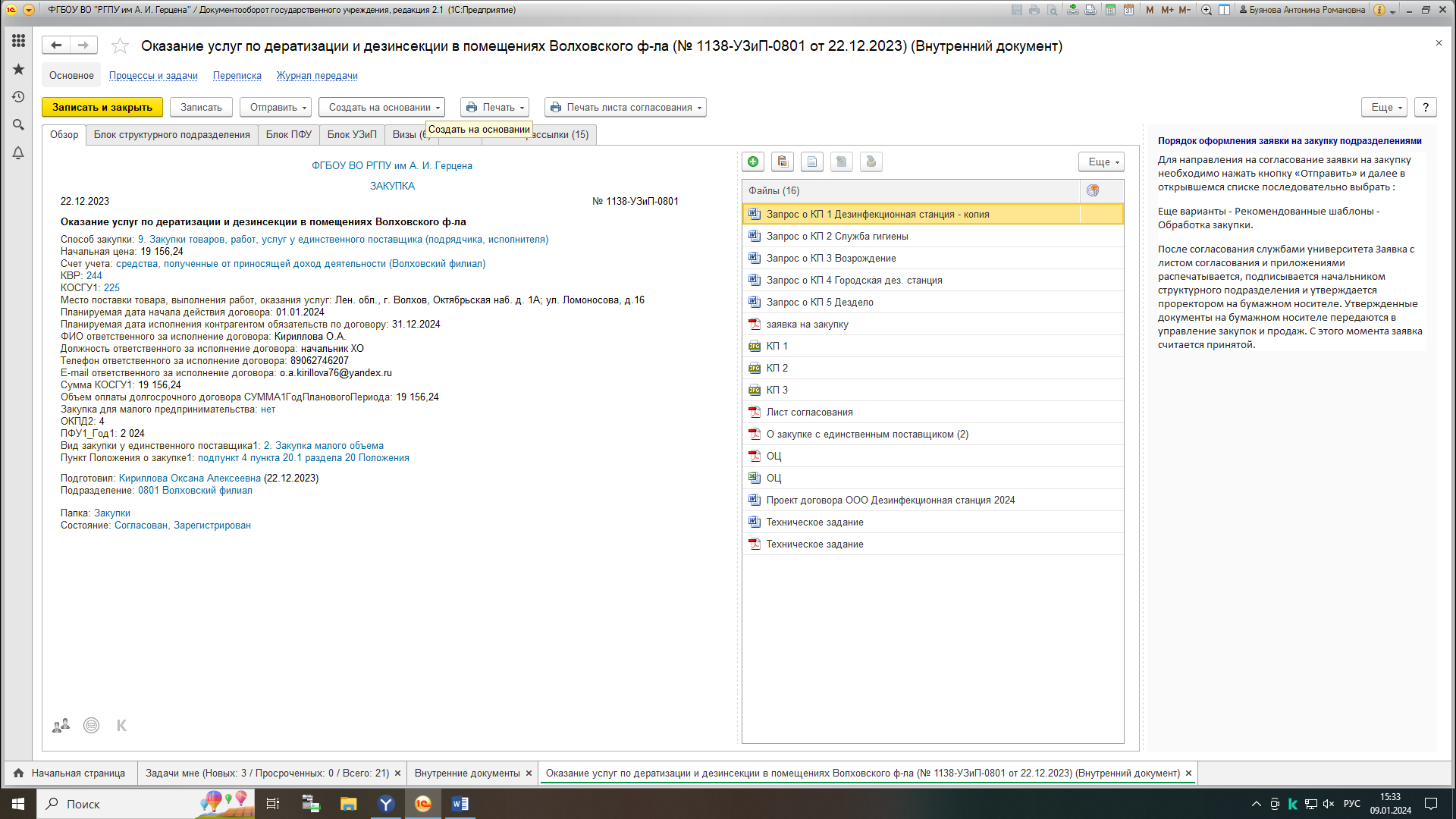 2. Из списка выбрать «внутренний документ»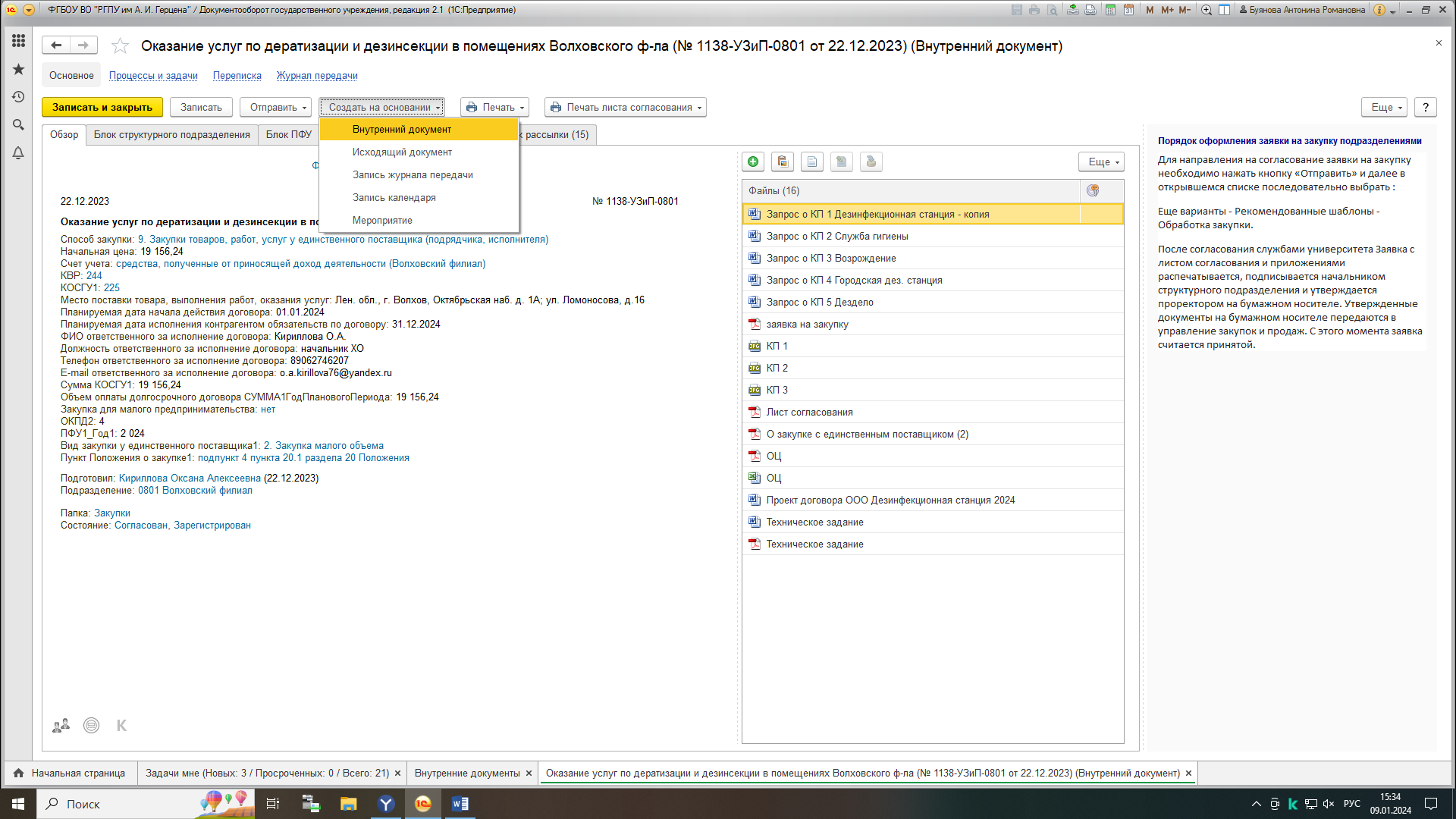 3.При создании нового внутреннего документа выбрать «Заявка на оплату»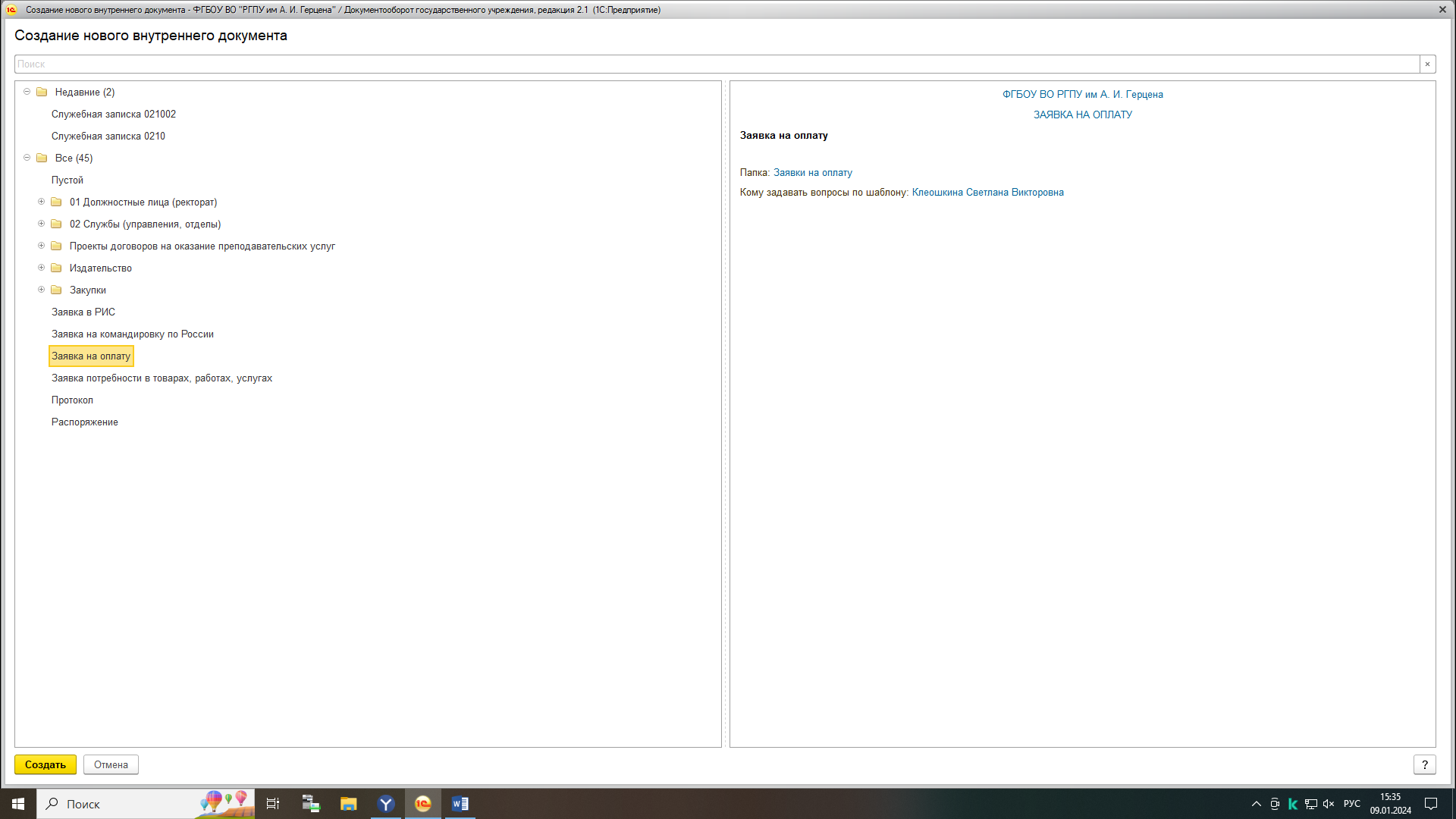 4. В кратком содержании перечислить прилагаемые файлы (кратко)Например, 1. Товарная накладная 2. Счет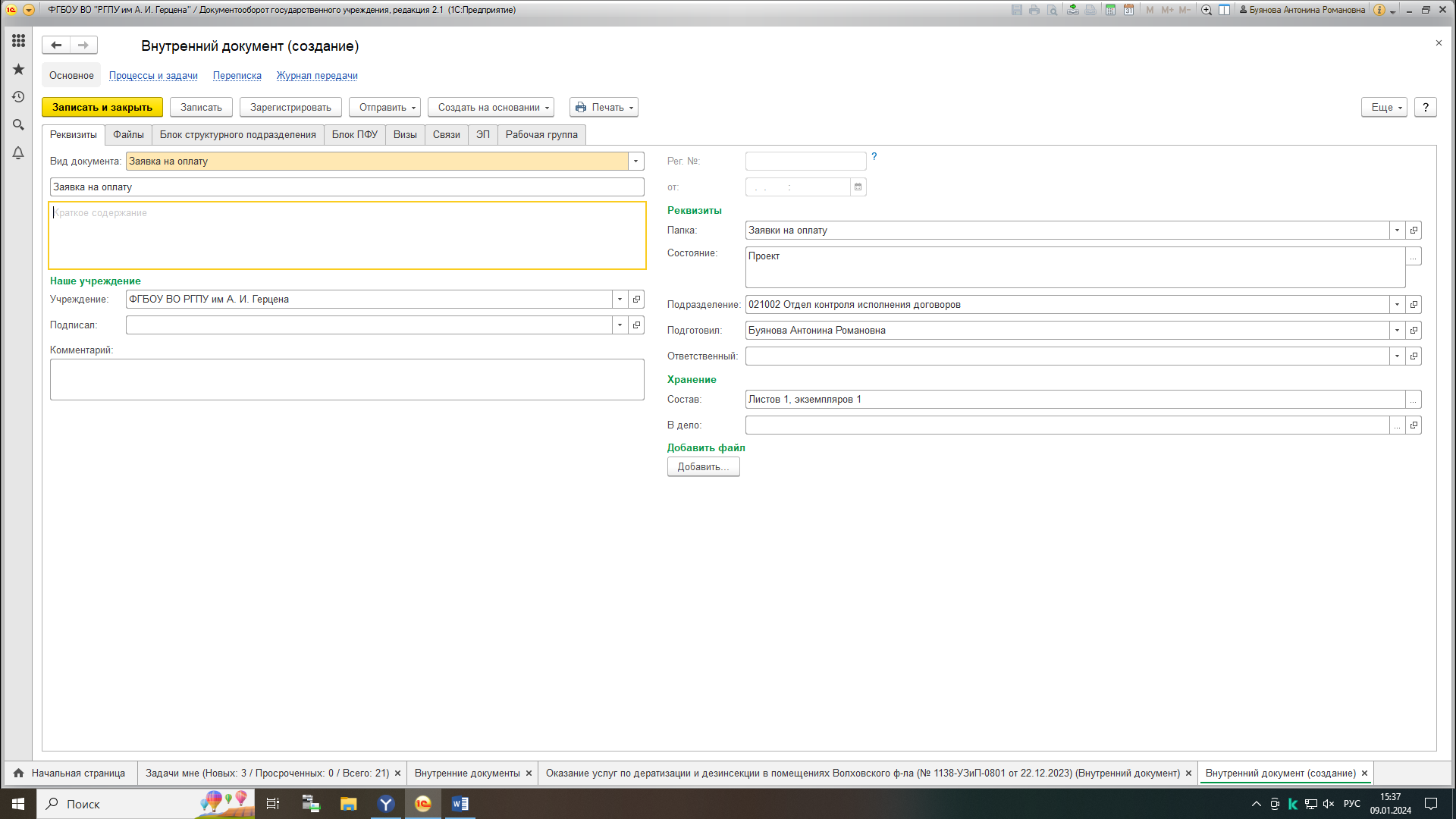 5. Добавить прилагаемые файлы (счет-фактура/товарная накладная/упд/акт/претензия- с печатью и подписью заказчика и контрагента; на счете – виза проректора с подписью «в оплату», лист проверки бухгалтерией)   СЛУЖЕБНУЮ ЗАПИСКУ ДЕЛАТЬ И ПРИКЛАДЫВАТЬ НЕ НУЖНО!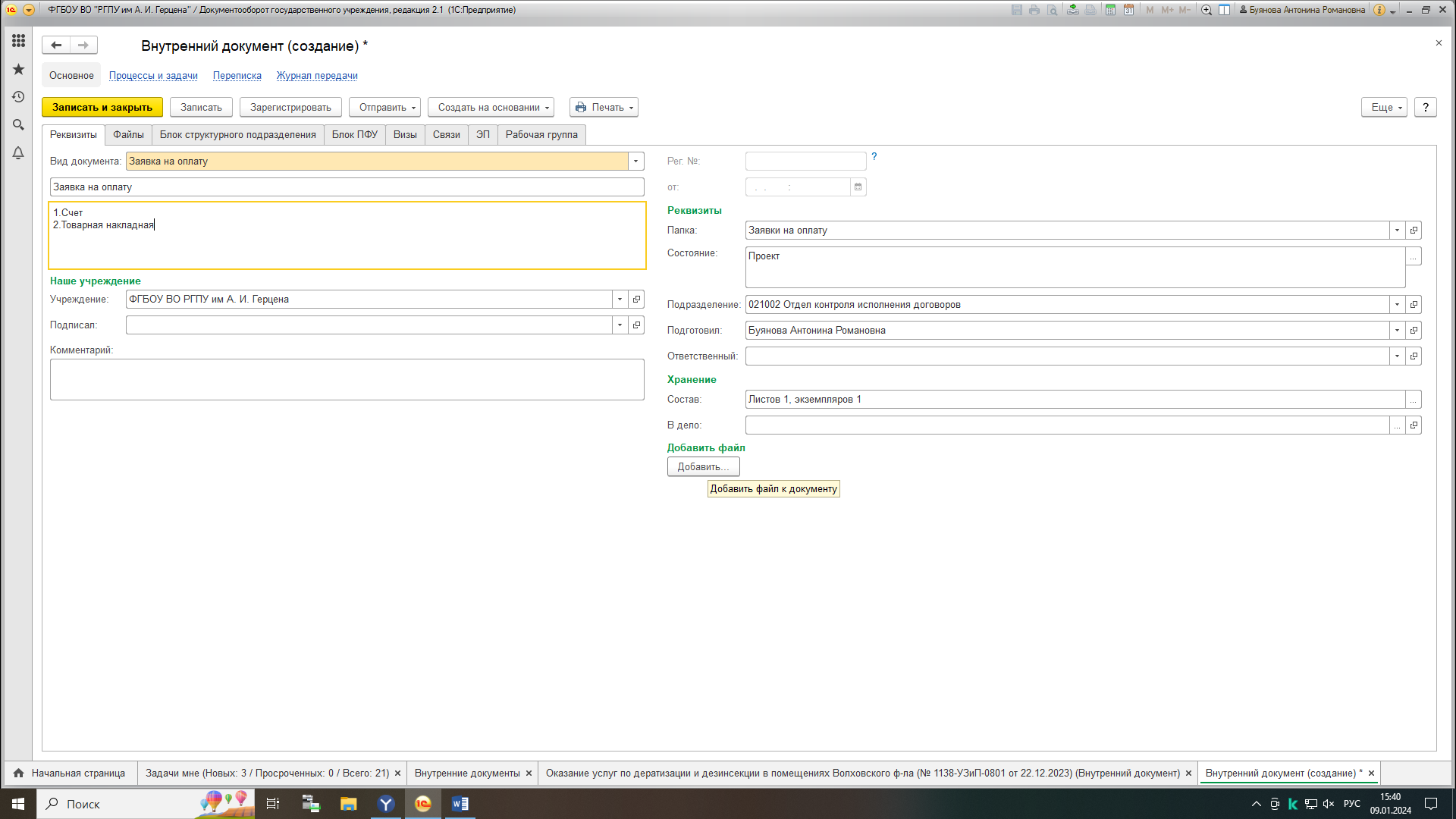 6. Необходимо перейти в блок структурного подразделения и заполнить поля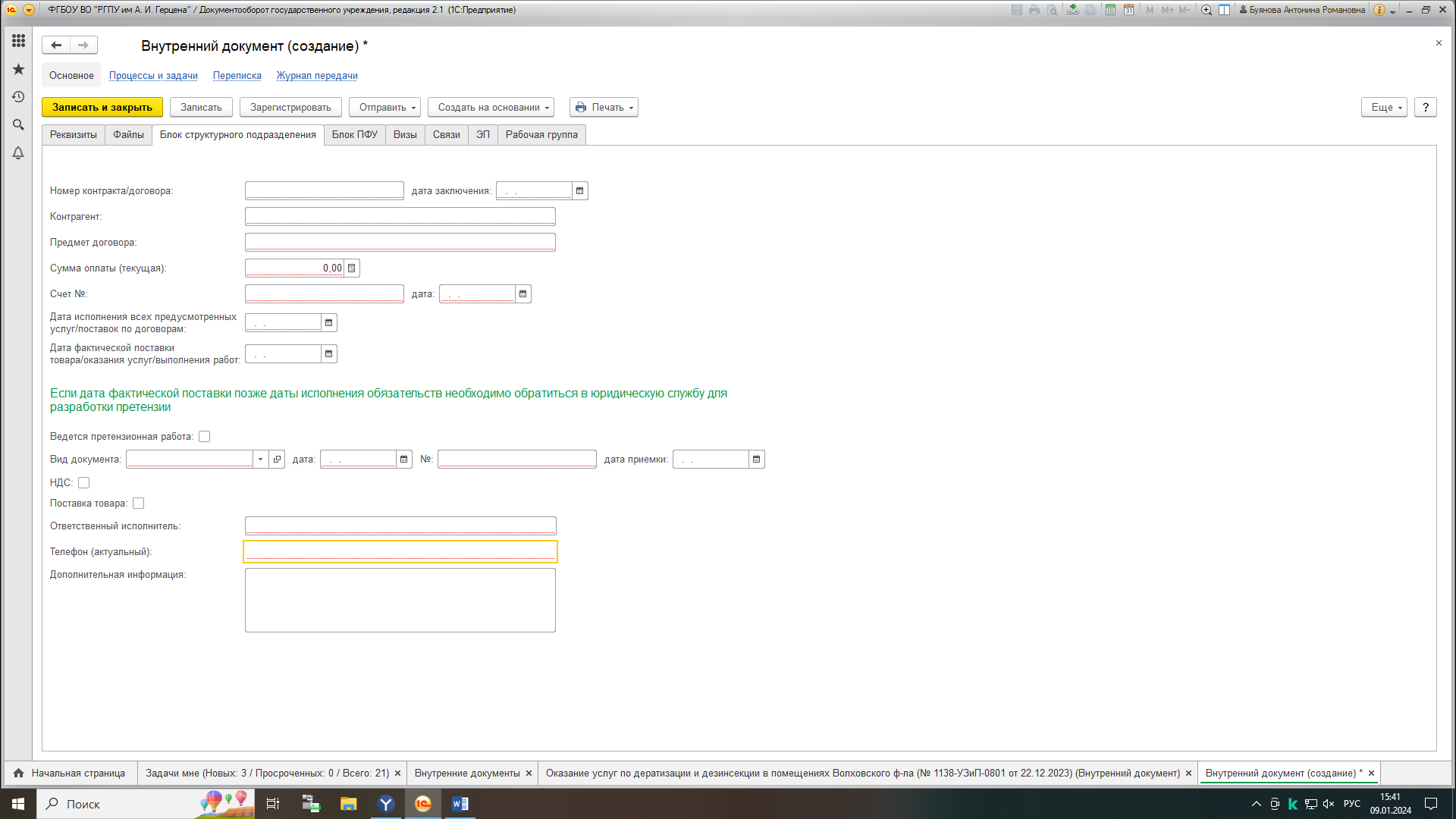 7. После заполнения полей задачу необходимо «записать», «зарегистрировать» и отправить на согласование.На согласование направлять: 1. Управление закупок работа с заявками на оплату                                                         2. ПФУ работа с заявками на оплату.БОЛЬШЕ НИ НА КОГО НАПРАВЛЯТЬ ДОПОЛНИТЕЛЬНО НЕ НУЖНО!Живая виза ПФУ и УЗИП для согласования документов не требуется.8. После того как задача будет согласована, нужно распечатанный лист согласования заявки на оплату приложить к документам и передать в бухгалтерию для последующей оплаты. Создание заявки на оплату в 1С «Документооборот» без ЗакупкиЕсли у заключенного договора/ контракта отсутствует номер закупки в 1С «Документооборот», есть возможность создать заявку в оплату следующим образом:1.На вкладке главное выбрать «документы внутренние»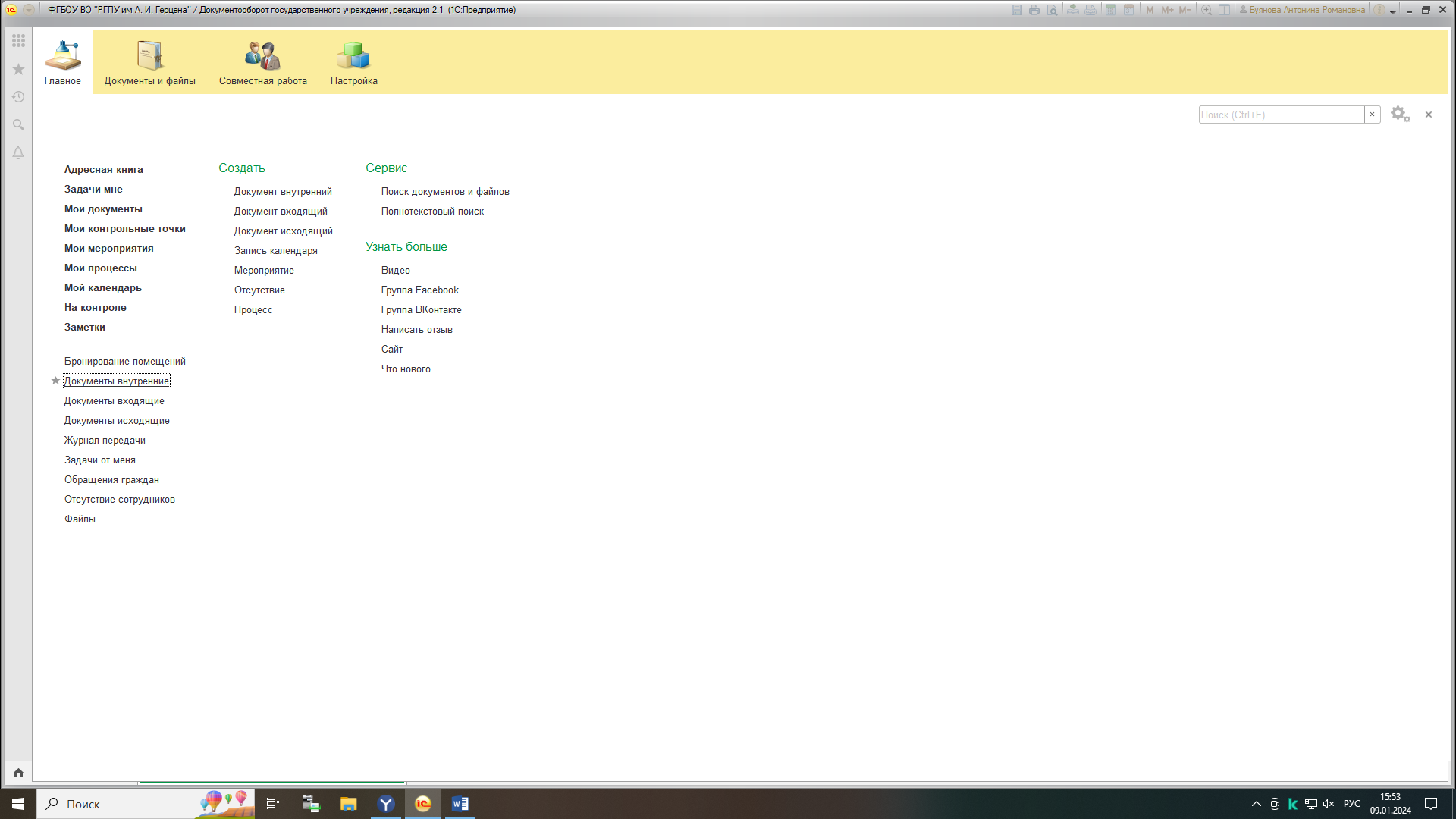 2. Выбрать заявки на оплату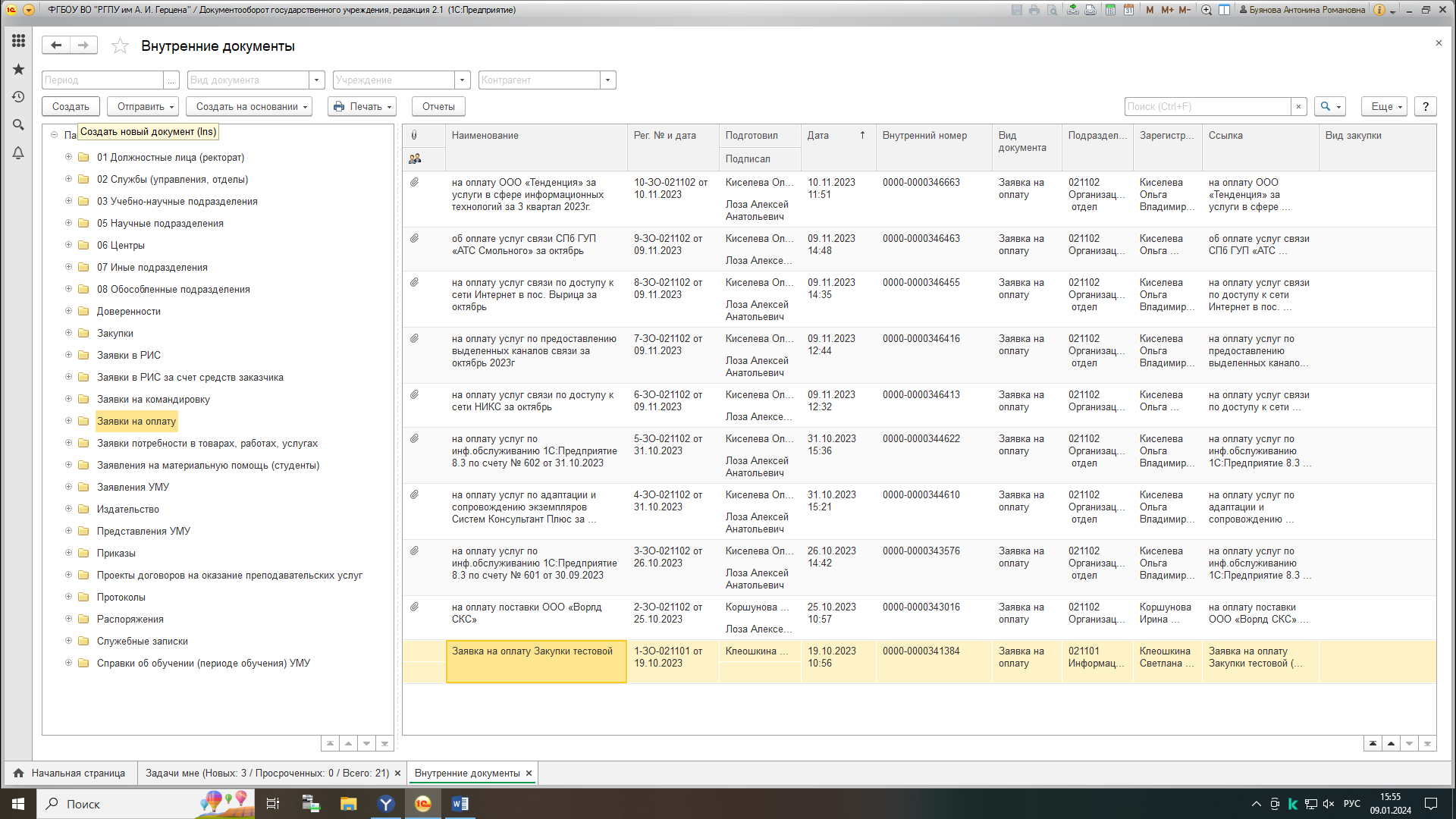 3. Создать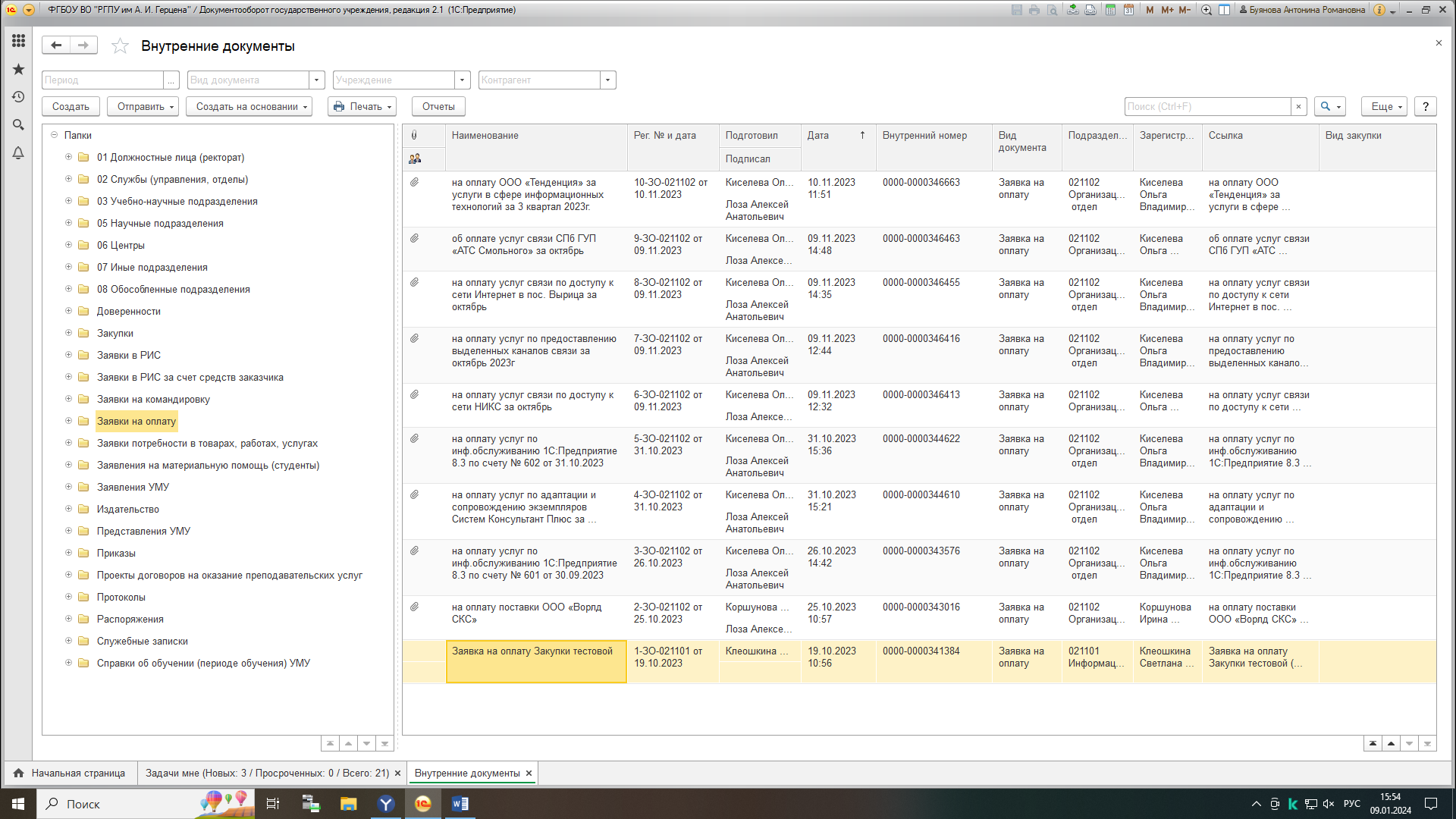 4. Выбрать «Заявка на оплату»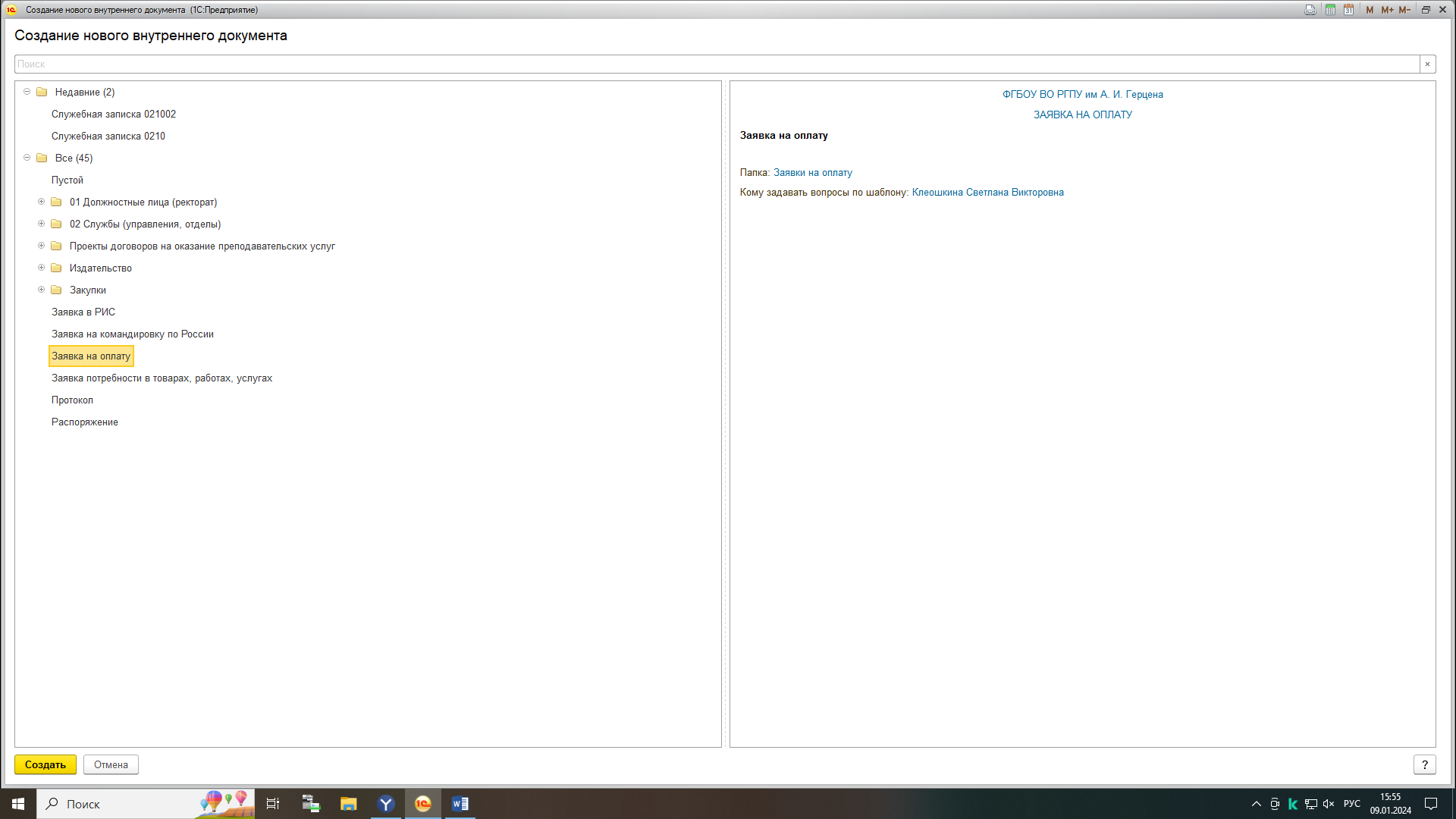 5.Далее вносить данные как указано выше Создание заявки на оплату в 1С «Документооборот» п.4-8